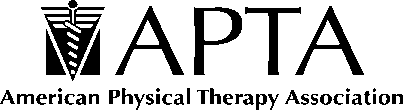 CREDENTIALED CLINICAL INSTRUCTOR PROGRAM (CCIP)Participant DossierEach participant must complete and submit this form electronically to receive CEU credit.APTA members: certificates will be sent to your address on file at APTA. Please verify your address is correct by visiting http://www.apta.org/apta/profile/MyProfile.aspx  and update as needed. Then confirm by completing the address fields above.Highest earned degree:To be completed by participant's direct supervisor (e.g., Department Head/Senior Staff/CCCE/Program Director)Participant Name:Participant Name:Participant Name:Participant Name:Date of Birth:Date of Birth:E-Mail Address:E-Mail Address:E-Mail Address:E-Mail Address:Phone:Phone:APTA ID#APTA ID#(non-members leave blank)(non-members leave blank)(non-members leave blank)(non-members leave blank)(non-members leave blank)(non-members leave blank)(non-members leave blank)Current Address:Current Address:Current Address:City:State:Zip:Zip:Professional Designation: PT PTA Non-PT Provider – (if yes, please specify):Date graduated from an accredited PT/PTA Program: Associate Degree (AA/AS) Professional Doctorate (DPT) Baccalaureate/Certificate Post-professional Transition DPT (DPT) Professional Master's (MPT/MSPT) Post-professional Doctorate (PhD/EdD/ScD)Number of years working as a clinician:Number of years supervising students:Number of students supervised in the last 5 years: 0 1-2 3-5 6-10 11-20 More than 20State(s) in which licensed:NOTE: Attach a copy of license for state(s) in which you workDo you grant permission for APTA to release your contact information for research purposes? YesNoDo you grant permission for APTA to release your contact information for marketing purposes? YesNoIf necessary, specify any special accommodations you require to complete this program:EmployerCity/StateZip CodeDatesFrom:        To:      1. Applicant demonstrates clinical competence, professional skills, and ethical behavior in clinical practice and/or teaching.  Yes No2. Applicant demonstrates the maturity and professionalism to serve as a CI. Yes No3. Applicant has demonstrated a willingness to work with students by pursuing learning experiences to develop knowledge and skills in the clinical/academic setting. Yes No4. Applicant demonstrates a systematic approach to patient/client care and/or job responsibilities. Yes No5. Applicant uses critical thinking in the delivery of health services or managing job responsibilities. Yes No6. Applicant provides rationale, including evidence, for decision making in patient/client care. Yes No7. Applicant demonstrates appropriate time management skills. Yes No8. Applicant represents the profession positively by assuming responsibility for professional self-development. Yes No9. Applicant interacts effectively with patients, colleagues, and other health professionals to achieve identified goals. YesNoParticipant’s Signature (electronic acceptable)Date